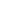 Tunja, 24 de octubre de 2023DERECHO DE PETICIÓNDefensoría del PuebloBogotá, D.C.Estimados Señores: Defensoría del PuebloDefensor del PuebloBogotá, D.C.Asunto: Derecho de Petición para solicitar intervención de la Superintendencia de Servicios PúblicosYo, KELLY LORENA SUAREZ GONZALEZ, identificada con cédula de ciudadanía número 37337227 expedida en Tunja, Boyacá, y con domicilio en Carrera 10 # 20-30, Tunja, en ejercicio del derecho de petición que consagra el artículo 23 de la Constitución Política de Colombia y las disposiciones pertinentes del Código de Procedimiento Administrativo y de lo Contencioso Administrativo, respetuosamente solicito lo siguiente:Deseo presentar este derecho de petición para solicitar la intervención de la Superintendencia de Servicios Públicos en relación con la falta de acceso a los servicios públicos en mi lugar de residencia. La situación actual ha afectado negativamente mi calidad de vida y la de los demás habitantes de la comunidad.La petición anterior está fundamentada en las siguientes razones:[Explicar con claridad y precisión los hechos y circunstancias que demuestran la falta de acceso a los servicios públicos y sus consecuencias negativas].Fundamento mi petición en la Ley 1755 de 2015 - Ley de Derecho de Petición, la cual establece el marco normativo para el ejercicio del derecho de petición en Colombia. Asimismo, la Ley 142 de 1994 - Ley de Servicios Públicos Domiciliarios garantiza el derecho de los ciudadanos a acceder a los servicios públicos de manera continua, eficiente y de calidad.Adjunto a esta petición los documentos y soportes necesarios para respaldar la situación expuesta. Agradezco que se realice una evaluación exhaustiva del caso y se brinde una pronta solución a la problemática que afecta a nuestra comunidad.Por favor, envíen su respuesta a la siguiente dirección:Kelly Lorena Suarez GonzalezCédula: 37337227 de Tunja, BoyacáTeléfono: 3161124210Dirección: Carrera 10 # 20-30, Tunja, Boyacá, ColombiaCorreo Electrónico: kellylorenasg@outlook.comAgradezco su atención a esta petición y confío en que su intervención contribuirá a solucionar el problema y restablecer el acceso a los servicios públicos en nuestra comunidad. Esto permitirá garantizar nuestros derechos fundamentales y mejorar nuestra calidad de vida.Atentamente,Kelly Lorena Suarez Gonzalez